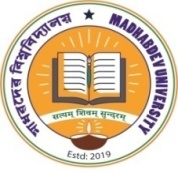 MADHABDEV UNIVERSITY(A state University established under the Assam Act No. XXXV of 2017)Narayanpur, Lakhimpur, Assam Pin-784164APPLICATION FORMFor the Post of Section Officer/ Internal Auditor/Accountant/ Senior Assistant/ Junior Assistant/ Library Assistant/ Record keeper/ Data Entry Operator/Electrician/ Driver/Library Bearer/ Laboratory Bearer/ Grade-IV/ Sweeper-Cleaner(Mention appropriate Post)Advertisement No. & Date:Post applied for:Details of application fee paidName of the Bank:Demand Draft No.:Amount Paid: General Information of Applicant2. Educational Qualification (in Chronological order) :3. Details of Proficiency in Computer4. Employment details in chronological order from latest to oldest (Attached NOC in case employed as in Annexure-1)5. State your domicile:(Attached domicile certificate)6. Employment Exchange Registration No.:(Attached employment exchange registration certificate)7. Any other information if the candidate wants to provideDECLARATIONI, Sri/Mr./Ms./Mrs. ……………………………………………………………. hereby, declare that all the statements/particulars made/furnished in this application are true, complete and correct to the best of my knowledge and belief. I also declare and fully understand that in the event of any information furnished being found false or incorrect at any stage, my application/candidature is liable to be summarily rejected at any stage, even after my appointment. Place 	: 							(Signature of the Applicant)Date 	:LIST OF ENCLOSURES1. Application fee payment related papers2. NOC from the employer (in Annexure-1)3. One copy of all testimonials to support caste/category/age/academic qualifications4. One copy of all testimonials to support working experience etc.Annexure- 1(In official letter head)Ref.:  Date:NO OBJECTION CERTIFICATEThis is to certify that ………………………………………(Name of the University/ Institute) has no objection, if Sri/Mr./Mrs./Ms.….………………………, Designation……………………., Department/Centre ………………..of this University/ Institute applies for the position of ……………..(name of the post applied for) in Madhabdev University.						`		 Signature:		Date:  								(Head of the University/ Organization)Place: 								Name:Designation:Seal: Name (surname underlined)NationalityReligion, if anyDate of birth (dd/mm/yyyy)Age as on 01.01.2022Gender (male/female/transgender)Father’s name (Mother’s name in the case father is not known)Marital status (married/unmarried)Category: SC/ST(P)/ST(H)/OBC/PwD/EWS/GenIn the case of PwD, please state the nature of disability as OH (Orthopedically Handicapped), VH (Visually Handicapped), HH (Hearing Handicapped) or MD (Multiple DisabilityOHVHHHMDIn the case of PwD, please state the nature of disability as OH (Orthopedically Handicapped), VH (Visually Handicapped), HH (Hearing Handicapped) or MD (Multiple DisabilityAddress for correspondence Permanent addressPhone No. (Please indicate STD & ISD wherever applicable)Mobile No.:Landline No.:Mobile No.:Landline No.:Mobile No.:Landline No.:Mobile No.:Landline No.:Email IDSl. No.Course CompletedBoard/ UniversityName of the InstitutionDiv/ ClassTotal  MarksPC/ CGPAof MarksYear of PassingName of the course:Duration of the Course:Name of the Institute: Name of the Institute: Sl. No.Post held Pay Scale OrganizationNature of Duties DurationDurationExperience (in years and Months)Sl. No.Post held Pay Scale OrganizationNature of Duties Date of joiningDate of leavingExperience (in years and Months)